Export Bridge Charter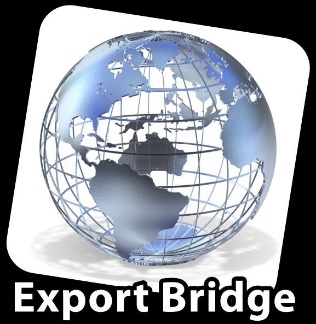 www.windeaters.co.nzMarket research and development for 
South America by students at 
Universidad Pontificia Bolivariana, ColombiaProject TitleCompanyProject LeaderInclude your name and contact details Student Trade CommissionersLeave this blank until the university has organised some students.  This should include their contact detailsProgramme Organisers:Deb Gilbertson, Export Bridge Organiser, Te Kaihau Ltd, 117 Stratton St, Normandale, Lower Hutt, New Zealand 5010, deb@windeaters.co.nz, Ph 04 589 5011Tatiana Vélez Ángel, Professor of International Business, Facultad de Negocios Internacionales, Universidad Pontificia Bolivariana, Medellin, Colombia, tatiana.velez@upb.edu.co Tel:  354 45 72 / 354 45 73 Extn 12164Company BackgroundThere may be sufficient information on your website, or they may need additional information here to understand what the business is about.  Please include the website address.The Product/ServiceThis is referring to the particular product or service that the students are required to undertake some research on.  It may also include reference to research work that has already been done.Goals of this ProjectWhat do you hope to achieve if the company is successful in this market development project?  Eg a contract with the major distributor for Colombia of xyz; or strategic alliance with abc; or 5% market share in a supermarket chain etc.Research and Market Development RequirementsList here a description of the work that you want the student trade commissioners to do.  The students are signing off on agreeing to do this work.  The information sheet gives some examples of the kind of work that might be useful to you.Milestones and Due DatesThe students begin class on August 18 and are assigned their New Zealand “clients” and contact them around August 25.  The class finishes on November 9.  Select some milestones and due dates for the work you want done.  For example:Sign off project scope 	by September …XYZ analysis	by September…Meet XYZ client	by October …Strategic recommendations re XYZ	by October …	Final report, recommendations and action plan	by November 9Communication – Frequency and TimesI suggest you recommend a skype meeting once per week.  7am to 11am New Zealand time correlates with Medellin, Colombia, the previous day: 2pm to 6pm for the period to Sept 221pm to 5pm for the period Sept 23 onwardsThe meeting is likely to last for about ten minutes – it is useful for sharing information as well as acting as a deadline for the students to make progress.  The time sets an expectation but is flexible if other events arise.ConfidentialityA standard confidentiality agreement is available for your use with the students.  Please do not fill it in now – if you wish to use a confidentiality agreement then fill it in and email to Prof Tatiana Velez once your application has been approved.BudgetUp to US$600 has been prior approved to spend on this project by the student trade commissioners to reimburse their expenses incurred in this project.  Anything over US$100 (such as airfares) needs to be prior approved by you.  Receipts are to be given to the course coordinator.  No money is paid for student time.Authorisation (No need to sign until there is an agreement with the students)Company Project Leader Name:  	Signature:  	Date:  	Student Trade Commissioners:Name:  	Signature:  	Name:  	Signature:  	Name:  	Signature:  	Name:  	Signature:  	Date:  	